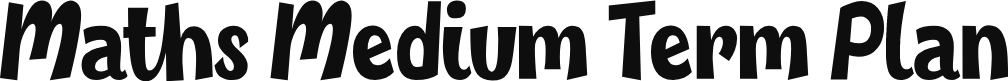 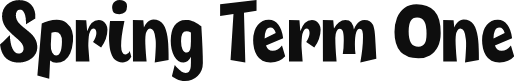 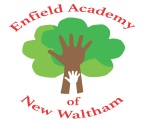 Week commencingFocusYear 4FocusYear 58.1.24FractionsCompare and order mixed numbersUnderstand improper fractionsConvert mixed numbers to improper fractionsConvert improper fractions to mixed numbersEquivalent fractions on a number lineFractionsCompare and order fractions less than 1Compare and order fractions greater than 1Add and subtract fractions with the same denominatorAdd fractions within 1Add fractions with a total greater than 115.1.24FractionsAdd two or more fractionsAdd fractions and mixed numbersSubtract two fractionsSubtract from whole amountsSubtract from mixed numbersPost testFractionsAdd to a mixed numberAdd two mixed numbersSubtract fractionsSubtract from a mixed numberSubtract two mixed numbersPost test22.1.24Multiplication and divisionPre testFactor pairsMultiply by 10Multiply by 100Divide by 10Divide by 100Multiplication and divisionPre testMultiply up to a 4-digit number by a 1-digit numberMultiply a 2-digit number by a 2-digit numberMultiply a 2-digit number by a 2-digit number29.1.24Multiplication and divisionInformal written methods for multiplicationMultiply a 2-digit number by a 1-digit numberMultiply a 3-digit number by a 1-digit numberDivide a 2-digit number by a 1-digit number Multiplication and divisionMultiply a 3-digit number by a 2-digit numberMultiply a 4-digit number by a 2-digit numberSolve problems with multiplicationShort division5.2.24Multiplication and divisionDivide a 3-digit number by a 1-digit numberCorrespondence problemsEfficient multiplicationPost testMultiplication and divisionDivide a 4-digit number by a 1-digit numberDivide with remaindersEfficient divisionSolve problems with multiplication and divisionPost test